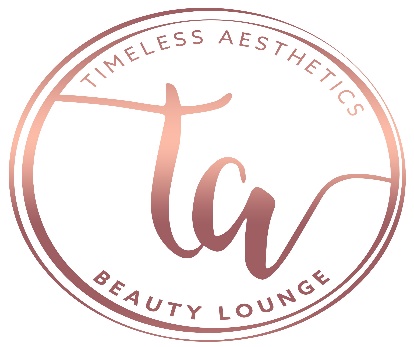 Microdermabrasion Consent FormWhat is Microdermabrasion?Microdermabrasion uses an adjustable diamond tip applicator that delivers a steady suction. It removes dead surface skin cells and initiates cellular turnover at the dermis and epidermis levels in a safe controlled manner. This approach respects the integrity of the skin and promotes even healing. Maintaining even cellular growth on the surface aids in the youthfulness of the skin’s appearance. Microdermabrasion has been used to treat aging and sun-damaged skin, some types of acne and acne scarring, altered pigmentation, fine lines and wrinkles, and stretch marks. Results may include improved skin tone, fewer breakouts, diminished appearance of scars, even skin color, refined skin pores, renewed elasticity, and a healthy glow.What should you expect during your treatment?________     Prior to your first microdermabrasion, as your esthetician, I will perform aClient Initials    thorough skin analysis. If microdermabrasion is not appropriate, you are informed during this session and an alternative treatment may be recommended instead. If microdermabrasion is for you, maximum results are obtained by participating in a series of treatments plus following a home care regimen. To further enhance your outcome, I require that you use products specifically directed toward obtaining correction. Your current daily regimen and skin care products used will be reviewed, and you will be instructed which products you should continue to use and will be advised on any recommended additions to your regimen. I recommend keeping regular appointments and carefully following your home care regimen to your support your results. _______     As your esthetician, I take every precaution to ensure that your skin is well      Client Initials  hydrated and calm prior to leaving each session. However, you may experience excessive dryness or even some peeling between sessions, which may or may not be normal. Always check with me if you have any concerns after the treatment. More sensitive skin may experience some redness after the first couple of sessions. This normally goes away after 2 or 3 hours. After your treatment, sunblock must be worn at all times and tanning beds should never be used. You are making an investment in your face; therefore, it is to your benefit to continue to protect it long after your series is completed. _______     Is satisfaction guaranteed? Client Initials  The majority of my clients receive satisfactory to above average results with a series of treatments. Maximum results are highly dependent on your age, cumulative sun exposure, health, menopause, lifestyle, genetic traits, general skin condition, and your willingness to follow recommended protocols. Be aware that many changes may occur deeper within the skin over time. I find that when participating in a series of treatments, along with a commitment to your daily skin care regimen, noticeable differences may indeed be the outcome. You may see a reduction of fine lines and a softening of deeper wrinkles, reduction of discoloration, softening and possible reduction in scars, and an overall improvement to the skin’s tone and appearance. To continue the maintenance of your skin after you complete your treatment(s), I may inform you of long-term age management programs. ________     Contraindications:Client Initials     Although it is impossible to list every potential risk and complication, the following conditions are recognized as contraindications for microdermabrasion treatment and must disclosed prior to treatment. Active infection of any type, such as Herpes Simplex Virus or Flat wartsActive acneSunburnRecent use of tropical agents such as glycolic acids, alpha hydroxy acids, and Retin-AAny recent chemical peel procedureUncontrolled diabetesEczema, dermatitisSkin cancerVascular lesionsOral blood thinner medicationsRosaceaTattoos (not effective)PregnancyUse of Accutane within the last yearFamily history of hypertrophic scarring or keloid formationTelangiectasia/erythema may be worsened or brought out by skin exfoliation_______     Post-Treatment/Home CareClient Initials  Aerobic exercise or vigorous physical activity should be avoided until all redness has subsided. Direct sunlight exposure is to be completely avoided immediately following the treatment (including any strong UV light exposure and tanning beds). If some sun exposure cannot be avoided, first apply sunscreen with an SPF of 30 or greater. Although sunscreen  should be a part of your daily skin care, for a minimum of two weeks, a sunscreen with at least a SPF of 15 must be applied. Cleanse your face with water or a mild soap substitute such as  Twice daily followed by a mild sunscreen such as  (minimum SPF 30). If a site other than the face is treated, you only need to cleanse once daily, followed by sunscreen. In the event that you may have additional questions or concerns regarding your treatment or suggested home product / post-treatment care, you must consult your therapist immediately.Client Name (printed)_______________________________________________________________Client Name (signature)___________________________________ Date_____________________Esthetician _____________________________________________ Date_______________________I,__________________________, have read the above information and initialed each section to indicate that I fully understand what to expect. If I have any questions or concerns, I will address these with my skin therapist. I give permission to my therapist, to perform the microdermabrasion procedure we have discussed and will hold him/her and his/her staff harmless from any liability that may result from this treatment. I understand he/she will take every precaution to minimize or eliminate negative reactions such as blisters, sores, or other reactions, as much as possible. I have given an accurate account of any over-the-counter or prescription medications that I use regularly, and I am not presently using isotretinoin (Accutane). I have not had any facial surgical procedures or other chemical peels or skin treatments that I have not disclosed to my therapist. I am not ingesting or using topically any other over-the-counter product or prescription medication/agent that has not been disclosed to my therapist. I am not presently pregnant or lactating and I am over the age of eighteen (18). I have not had any recent radioactive or chemotherapy treatments, sunburn, windburn, or broken skin. I have not recently waxed or used a depilatory (such as Nair) on the area to be treated. I do not have a history of keloidal scarring, excessive telangiectasia, rosacea, bacterial skin infections, fungal infections, viral infections, open lesions or rashes, active acne, any auto immune disease, or any other existing condition that may interfere with the positive outcome of this treatment. I consent to the taking of photographs to monitor treatment effects, as desired or recommended by my therapist. My expectations are realistic, and I understand that the results are not guaranteed. I agree that I am willing to follow recommendations by my esthetician for home care. I will be responsible for following home regimens that can minimize or eliminate possible negative reactions, including recognizing the importance of adhering to a sunscreen and avoiding the sun/tanning booths and extreme weather conditions. I agree to use a moisturizer specifically recommended by my esthetician and I acknowledge that I have been informed of the possible negative reactions and the expected sequence of the healing process (dryness, irritation, redness, and peeling of the skin). In the event that I may have additional questions or concerns regarding my treatment or suggested home product/post-treatment care, I will consult my therapist immediately. I understand the potential risks and complications and have chosen to proceed with the treatment after careful consideration of the possibility of both known and unknown risks, complications, and limitations. I agree that this constitutes full disclosure, and that it supersedes any previous verbal or written disclosures. I certify that I have read, and fully understand the above paragraphs and that I have had sufficient opportunity for discussion to have any questions answered.Client Name (printed)___________________________________________________________________Client Name (signature)_________________________________________ Date___________________Esthetician_____________________________________________________ Date____________________